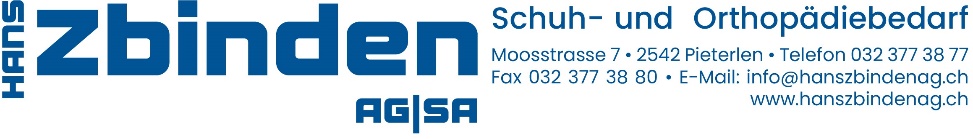 ANHans Zbinden AG2542 PieterlenTel. 032 377 38 77 / info@hanszbindenag.chBESTELLUNGIhr AUFTRAG: Ihr AUFTRAG: Rechnung AN:FirmennameZusatzPLZ, OrtKontaktVersand an:FirmennameZusatzPLZ, OrtKontaktGleich wie Rechnungsadresse AUFTRAGSDATUMIhre ReferenzVERSAND PERMENGEEINHEITBESCHREIBUNGBESCHREIBUNGBESCHREIBUNGAusführungAusführungPreisBemerkung:Bemerkung:Bemerkung:Autorisiert vonAutorisiert vonDatumDatum